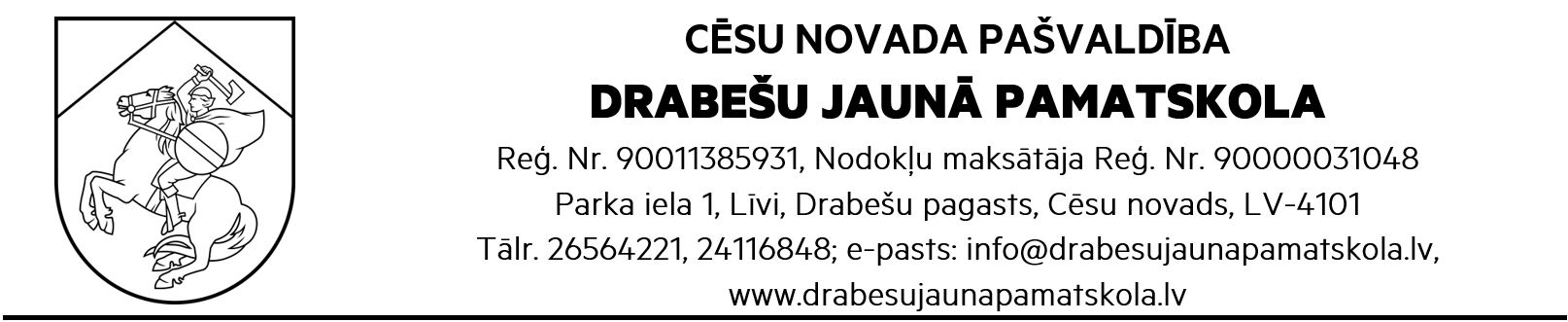 IEKŠĒJIE NOTEIKUMICēsu novada Drabešu pagastā APSTIPRINĀTS ar Drabešu Jaunās pamatskolas 2023.gada 28.augustarīkojumam Nr. 1.-8/2023/17Skolēnu mācību snieguma vērtēšanas kārtība Izdoti saskaņā ar Vispārējās izglītības likuma 10. panta trešās daļas 2. punktu, Ministru kabineta 27.11.2018. noteikumu Nr. 747 „Noteikumi par valsts pamatizglītības standartu un pamatizglītības programmu paraugiem″ 15. punktu un 11. pielikuma 19. punktu, Ministru kabineta 3.09.2019. noteikumu Nr. 416 „Noteikumi par valsts vispārējās vidējās izglītības standartu un vispārējās vidējās izglītības programmu paraugiem″ 20. punktu un 11. pielikuma 16. punktu, izglītības iestādes nolikuma 4.punkta 19. apakšpunktu.01.09.2023.										Nr.30I. Vispārīgie jautājumiSkolēnu mācību sasniegumu vērtēšanas kārtība (turpmāk – vērtēšanas kārtība) izglītības iestādē (turpmāk – skolā) nosaka, kā tiek īstenota summatīvā, diagnosticējošā un formatīvā vērtēšana un skolas dokumentos atspoguļoti skolēnu mācīšanās rezultāti.Vērtēšanas kārtība nosaka vienotus skolēnu mācīšanās vērtēšanas pamatprincipus skolā un veicina par tiem skolēnu un pedagogu izpratni.Ar vērtēšanas kārtību klašu audzinātāji iepazīstina skolēnus katra mācību gada sākumā. Skolēns skolas sagatavotā veidlapā ar parakstu apliecina, ka ir iepazinies ar vērtēšanas kārtību.Skola nepilngadīgā skolēna likumiskos pārstāvjus (turpmāk – vecākus) ar vērtēšanas kārtību iepazīstina katra mācību gada sākumā, elektroniski nosūtot to skolvadības sistēmā (turpmāk – E-klasē). Vērtēšanas kārtība pieejama arī skolas mājas lapā.II. Mācību snieguma vērtēšanas plānošanaSkola plāno un īsteno valsts pamatizglītības un valsts vispārējās vidējās izglītības standartā noteiktos mācību snieguma vērtēšanas veidus:5.1. formatīvā vērtēšana, kas ir ikdienas mācību procesa sastāvdaļa un nodrošina skolēnam un pedagogam atgriezenisko saiti par skolēna tā brīža sniegumu pret plānotajiem sasniedzamajiem rezultātiem; 5.2. diagnosticējošā vērtēšana, lai noteiktu skolēna mācīšanās vajadzības un sniegtu skolēnam papildu atbalstu, plānotu un uzlabotu mācīšanu;5.3. summatīvā vērtēšana, ko organizē mācīšanās posma nobeigumā (piemēram, temata, mācību gada, izglītības pakāpes noslēgumā), lai novērtētu un dokumentētu skolēna mācīšanās rezultātu. 6.  Pedagogi, sadarbojoties mācību priekšmetu vai mācību jomas grupās, mācību gada sākumā izstrādā summatīvo vērtēšanas darbu plānu atbilstoši mācību priekšmeta (kursa) satura specifikai, fiksējot to kopējā skolas plānošanas dokumentā. 7.  Līdz 10. septembrim skolēniem un vecākiem E-klasē tiek nosūtīts visu mācību priekšmetu vērtēšanas plāns, kas ietver summatīvās vērtēšanas darbu skaitu, tematu, katram darbam piešķirto svaru.8. Katra mācību gada sākumā mācību priekšmeta pedagogs iepazīstina skolēnus ar attiecīgā mācību priekšmeta vērtēšanas plānu, kas ietver summatīvās vērtēšanas darbu skaitu, katram darbam piešķirto svaru un mācību gada un mācību priekšmeta vērtējumu iegūšanas nosacījumus.8.1. Vērtējumu mācību priekšmetā var iegūt, ja iegūti vērtējumi visos plānotajos summatīvās vērtēšanas darbos.8.2. Vērtējumu mācību priekšmetā  iegūst, aprēķinot temata nobeiguma pārbaudes darbu vidējo vērtējumu. Ja vidējais vērtējums aiz komata ir vismaz 0,7, tad vērtējumu noapaļo ar uzviju.9. Summatīvo vērtējumu skaits mācību priekšmetā atbilst tematu skaitam. 10. Skolēnam dienā tiek plānots ne vairāk kā viens temata nobeiguma vērtēšanas darbs. Darbu norises laiku pedagogs fiksē E-klases pārbaudes darbu plānotājā mācību gada sākumā, koriģē (ja nepieciešams) ne vēlāk kā nedēļu pirms darba norises, atzīmējot to plānotājā un informējot skolēnus.Pedagogs skolēna pēdējam kombinētajam nobeiguma vērtēšanas darbam piešķir 70 % svara attiecībā pret mācību gadā iegūto vērtējumu. Gadījumos, kad skolēns kombinētajā nobeiguma vērtēšanas darbā ir ieguvis zemāku vērtējumu, tiek atstāts iepriekš saņemtais mācību gada vērtējums. Pirms katra temata nobeiguma vērtēšanas darba mācību priekšmeta pedagogs informē skolēnu par plānoto sasniedzamo rezultātu un vērtēšanas kritērijiem.Mācību priekšmeta pedagogs pielāgo mācību snieguma vērtēšanu skolēnu dažādajām mācīšanās vajadzībām, piemēram, laika dalījumam un ilgumam, videi, skolēna snieguma demonstrēšanas veidam, piekļuvei vērtēšanas darbam.III. Mācību snieguma vērtējumu atspoguļošana un vērtēšanas organizēšanaVērtējums atspoguļo skolēna sniegumu vērtēšanas brīdī attiecībā pret konkrētiem sasniedzamajiem rezultātiem (zināšanas, izpratne, prasmes mācību jomā, caurviju prasmes), ikviena skolēna sniegumam piemērojot līdzvērtīgus nosacījumus un vienādus kritērijus.Formatīvie vērtējumi par būtiskiem skolēniem sasniedzamajiem rezultātiem katra temata ietvaros tiek fiksēti E-klasē. Tos pedagogi izmanto, plānojot mācīšanu, savukārt skolēni, plānojot savu mācīšanos. Formatīvie vērtējumi neietekmē vērtējumu mācību gada beigās.Pedagoga noteiktie temata nobeiguma vērtēšanas darbi ir obligāti, izņemot vērtēšanas kārtības 25. punktā noteikto gadījumu. Ja skolēns nepiedalās temata nobeiguma darbā, pedagogs E-klasē fiksē gan skolēna mācību priekšmeta  stundas kavējumu („n”), gan obligāti veicamā temata nobeiguma  darba neizpildi („nv”).Skolēnu saņemtos formatīvos vērtējumus atspoguļo procentos  pret maksimāli iespējamo vai snieguma līmeņos ( S,T,A,P).Summatīvajā vērtēšanā  1.–3. klasēs vērtējumu izsaka apguves līmeņos: sācis apgūt (E-klasē apzīmē ar burtu “S”), turpina apgūt (E-klasē apzīmē ar burtu “T”), apguvis (E-klasē apzīmē ar burtu “A”), apguvis padziļināti (E-klasē apzīmē ar burtu “P”), izmantojot vienotas vērtēšanas kritēriju grupas (skat. 1. pielikumu).Summatīvajā vērtēšanā 4.–12. klasēs vērtējumu izsaka ballēs  (10 – "izcili", 9 – "teicami", 8 – "ļoti labi", 7 – "labi", 6 – "gandrīz labi", 5 – "viduvēji", 4 – "gandrīz viduvēji", 3 – "vāji", 2 – "ļoti vāji", 1 – "ļoti, ļoti vāji"), izmantojot vienotas vērtēšanas kritēriju grupas (skat. 2. pielikumu).Pedagogs jebkurā temata nobeiguma vērtēšanas darbā nodrošina skolēnam iespēju demonstrēt sniegumu visos apguves līmeņos 1.–3. klasēs un atbilstoši jebkuram vērtējumam 10 ballu skalā 
4. –12. klasēs. Apzīmējumu „nv” (nav vērtējuma) mācību snieguma vērtēšanā pedagogs lieto, ja skolēns: 21.1. nav piedalījies mācību stundā, kurā tika kārtots pedagoga noteiktais obligātais temata nobeiguma darbs, kurš skolēnam bija jāizpilda (apzīmējums – “n/nv”);21.2.  noteiktajā laikā nav iesniedzis temata nobeiguma darbu; 21.3. temata nobeiguma darbu nav veicis patstāvīgi, piemēram, ir iesniedzis cita autora darbu vai tā daļu (plaģiātu);21.4. temata nobeiguma darbā ir izmantojis cilvēka cieņu aizskarošu saturu vai izteikumus.Ja skolēns summatīvajā pārbaudes darbā nav ieguvis vērtējumu, pedagogs nosaka darba veikšanas termiņu divu nedēļu laikā kopš temata nobeiguma darba norises vai skolēna atgriešanās skolā.Ja skolēns attaisnojošu iemeslu dēļ ir kavējis vairākus temata nobeiguma pārbaudes darbus priekšmetā, pedagogs, saskaņojot ar skolas direktora vietnieku, var veidot kombinētu pārbaudes darbu par vairākiem tematiem, pielāgojot šī darba svaru mācību priekšmetā.Ja līdz mācību gada noslēgumam nav iegūts vērtējums kādā no mācību priekšmeta temata nobeiguma pārbaudes darbiem, skolēns nesaņem vērtējumu gadā vai galīgo vērtējumu mācību priekšmeta kursā.Pedagogs var izmantot iegūtos mācīšanās pierādījumus un atbrīvot skolēnu no temata nobeiguma darba vai darba daļas izpildes sakarā ar skolēna piedalīšanos ārpusskolas pasākumos, kas saistīti ar konkrēto mācību priekšmetu (kursu) un atspoguļo pierādījumus par mācību priekšmetā paredzēto sasniedzamo rezultātu apguvi. IV. Mācību snieguma vērtējumu paziņošanaIerakstus par mācību stundu un mājas darbu E-klases žurnālā pedagogi veic par katru dienu līdz plkst. 17.00, skolēnu saņemtos formatīvos vērtējumus fiksē ne vēlāk kā triju darba dienu laikā, bet summatīvos vērtējumus – ne vēlāk kā septiņas darba dienas pēc temata nobeiguma darba iesniegšanas.Mācību priekšmeta temata nobeiguma pārbaudes darbi tiek analizēti un saglabāti pie pedagoga līdz mācību gada beigām. Pēc pilngadīga skolēna vai vecāka lūguma pedagogs nodrošina viņam iespēju iepazīties ar attiecīgā skolēna veikto temata nobeiguma pārbaudes darbu.V. Mācību snieguma vērtējumu pārskatīšanaJa radušās nesaskaņas par skolēna vērtējumu mācību priekšmetā temata noslēgumā, pēc vecāku vai pilngadīga skolēna rakstiska pieprasījuma skolas direktors pieņem lēmumu par vērtējuma apstiprināšanu vai pārskatīšanu.Ja mācību gada noslēgumā, skolēns izsaka vēlēšanos uzlabot vērtējumu, pedagogs piedāvā kombinētu pārbaudes darbu, kas ietver būtiskāko mācību gada sasniedzamo rezultātu pārbaudi mācību priekšmetā. Šajā darbā iegūtā vērtējuma svars ir 70 % pret iepriekš iegūto vērtējumu gadā.VI. Noslēguma jautājumiAtzīt par spēku zaudējušu 2017.gada 1.septembrī apstiprinātā IZGLĪTOJAMO MĀCĪBU SASNIEGUMU VĒRTĒŠANAS KĀRTĪBAVērtēšanas kārtība stājas spēkā 2023. gada 1. septembrī. Grozījumus vērtēšanas kārtībā izdara, pamatojoties uz izmaiņām normatīvajos aktos vai skolas pedagoģiskās padomes lēmumu.SASKAŅOTSPedagoģiskās padomes2023.gada 28.augusta sēdēprotokols Nr. 2Direktore 										K.PaisumapielikumsSnieguma līmeņu apraksts 1. –3. klašu skolēnu mācību sasniegumu vērtēšanaipielikumsSnieguma līmeņu apraksts 4.–12. klašu skolēnu mācību sasniegumu vērtēšanaiDRABEŠU JAUNĀS PAMATSKOLAS Pirmsskolas izglītības iestādes izglītojamo mācību sasniegumu vērtēšanas kārtībaIzdots saskaņā ar Vispārējās izglītības likuma 10.panta trešās daļas 2. punktu,MK noteikumiem Nr.716 “Noteikumi par valsts pirmsskolas izglītības vadlīnijām un pirmsskolas izglītības programmu paraugiem”14. punktu.01.09.2023.										Nr.30Vispārīgie jautājumiBērnu mācību sasniegumu vērtēšanas kārtība ( turpmāk – vērtēšanas kārtība) izglītības iestādē (turpmāk pirmsskolā) nosaka, kā tiek īstenota diagnosticējošā, formatīvā vai summatīvā vērtēšana un skolas dokumentos atspoguļoti izglītojamā (turpmāk - bērna) mācīšanās rezultāti.Vērtēšanas kārtība nosaka vienotus bērnu mācīšanās vērtēšanas pamatprincipus pirmsskolā un veicina par tiem skolotāju un bērnu likumisko pārstāvju(turpmāk – vecāku) izpratni.Ar vērtēšanas kārtību pirmsskolas grupu skolotāji iepazīstina bērnu vecākus katra mācību gada sākumā, elektroniski to nosūtot skolvadības sistēmā (turpmāk E- klase). Vērtēšanas kārtība pieejama arī skolas mājaslapā.Bērnu mācību sasniegumu vērtēšanas mērķis, uzdevumi un pamatprincipiBērnu mācību sasniegumu vērtēšanas mērķis – mācību rezultāta novērtēšana un dokumentēšana: lai noteiktu bērna apgūtās zināšanas, izpratni, prasmes, vērtībās balstītus ieradumus un kompleksus rezultātus..Bērna mācību sasniegumu vērtēšanas uzdevumi:  5.1. konstatēt katra bērna sasniegumus, ievērojot viņa individualitāti;5.2. sniegt atgriezenisko saiti par bērna mācīšanos vienotā audzināšanas un mācību procesā;5.3. veikt nepieciešamo mācību procesa korekciju bērnu mācību sasniegumu uzlabošanai;5.3. motivēt bērnus pilnveidot savus mācību sasniegumus;5.4. iesaistīt bērnu vērtēšanas procesā, īstenot pašvērtēšanu un bērnu savstarpējo vērtēšanu;5.5. veicināt bērnu, pedagogu un vecāku sadarbību snieguma uzlabošanai.6.    Mācību snieguma vērtēšanas pamatā ir novērojumi par bērna darbību vai darba gala rezultātu.7.    Pirmsskolas izglītības vērtēšanas pamatprincipi:7.1. atklātības un skaidrības princips – bērnam ir zināmi un saprotami formulēti plānotiesasniedzamie rezultāti un viņa snieguma vērtēšanas kritēriji;7.2. metodiskās daudzveidības princips – mācību snieguma vērtēšanai izmanto dažādus vērtēšanasmetodiskos paņēmienus;7.3. sistēmiskuma princips -  bērna snieguma vērtēšanas pamatā ir sistēma, kuru raksturo regulāru un pamatotu, noteiktā secībā veidotu darbību kopums;7.4. iekļaujošais princips  - vērtēšanu pielāgo ikviena bērna dažādajām mācīšanās vajadzībām;7.5. izaugsmes princips -  mācību snieguma vērtēšanā, īpaši mācīšanās posma nobeigumā, tiekņemta vērā individuālā mācību snieguma attīstība.Bērnu mācību sasniegumu vērtēšanas plānošana un īstenošana8.     Pirmsskola plāno un īsteno valsts pirmsskolas izglītības  vadlīnijās un pirmsskolas izglītības programmu paraugos noteiktos mācību snieguma  vērtēšanas veidus:8.1. diagnosticējošā vērtēšana – ievadvērtēšana mācību procesa sākumā (mācību gads, mācību temats, prasme), precizējot sasniedzamo rezultātu bērnam/bērniem, lai pieņemtu lēmumu par turpmāko mācību procesu;8.2. formatīvā vērtēšana - ikdienas mācību procesa sastāvdaļa un nodrošina bērnam un pedagogam atgriezenisko saiti par bērna tā brīža sniegumu pret plānotajiem sasniedzamajiem rezultātiem; 8.3. summatīvā vērtēšana,  ko organizē mācīšanās posma nobeigumā (piemēram, temata, mācību gada nobeigumā, izglītības pakāpes noslēgumā), lai novērtētu bērnu sasniegumus, apgūtās caurviju prasmes, ieradumus un mācību jomu pamatprasmes, izmantojot bērnu portfolio un bērnu darbības novērojumus. 9.  Bērnu mācību sasniegumu vērtēšana tiek īstenota: 9.1.	 visas dienas garumā; 9.2.	 telpās un ārā; 9.3.	 rotaļnodarbībā, kas ietver bērna brīvu un patstāvīgu rotaļāšanos un pedagoga mērķtiecīgi organizētas un netieši vadītas aktivitātes; 9.4.	nodrošinot vienmērīgu slodzi, atpūtu un bērna darbošanos atbilstoši savām  individuālajām spējām;10.  Iestādes administrācija:  iepazīstina bērnu vecākus ar pirmsskolas izglītības iestādes izglītojamo mācību sasniegumu vērtēšanas kārtību;nodrošina vienotu bērnu mācību sasniegumu vērtēšanu;  ne retāk kā reizi mācību semestrī pārbauda, kā pedagogi veic ikdienā bērnu mācību sasniegumu vērtēšanu un ierakstus vienotajā skolvadības sistēmā “E- klase”; divas reizes mācību gadā veic sarunas ar grupu pedagogiem par katra bērna izaugsmi, attīstības vajadzībām, iespējamo speciālistu piesaisti un ģimenes līdzdalību;veicina pedagogu tālākizglītību par vērtēšanas metodēm un vērtēšanā iegūtās informācijas izmantošanu; Pedagogi:nosaka mācību snieguma vērtēšanas metodiskos paņēmienus, formas un vērtēšanas kritērijus, ievērojot mācību jomā noteiktos plānotos sasniedzamos rezultātus un pirmsskolas izglītības programmas prasības;katra mācību gada sākumā iepazīstina bērnus un vecākus ar kārtību un prasībām mācību jomās;veic novērtēšanas ierakstus par bērnu mācību sasniegumiem katras lielās tēmas beigās skolvadības sistēmā “E - klase”, izdarot ierakstu mācību jomās atbilstoši 4 apguves līmeņiem:• sācis apgūt (E-klasē apzīmē ar burtu «S»);• turpina apgūt (E-klasē apzīmē ar burtu «T»);• apguvis (E-klasē apzīmē ar burtu «A»);• apguvis padziļināti (E-klasē apzīmē ar burtu «P»).divas reizes mācību gadā pedagogi apkopo bērna sasniedzamos rezultātus, vērtē izaugsmes dinamiku un plāno tālāko darbību bērnu sasniegumu uzlabošanai, nostiprināšanai un attīstīšanai;pedagogi vienu reizi mācību pusgadā (oktobrī un martā) organizē individuālo sarunu ar bērna vecāku/iem, kurā pārrunā bērna izaugsmi un vienojas par nepieciešamo atbalstu. identificē atbalsta pasākumu nepieciešamību bērniem ar mācīšanās grūtībām, kopā ar iestādes izglītības metodiķi un  atbalsta personālu plāno un organizē tālāko darbību, pēc nepieciešamības izstrādā individuālo plānu, ievērojot bērna pieredzi, prasmes, izziņas procesu īpatnības, pirmsskolas vadlīnijās un mācību priekšmetu programmās izvirzītos mērķus un uzdevumus.bērna  pirmsskolas izglītības apguves nobeigumā sagatavo rakstisku vērtējumu par bērna sasniegumiem attiecībā pret obligātā satura apguves plānotajiem rezultātiem.12.  Bērnu mācību vērtēšanas rezultātus pedagogs izmanto:  nepieciešamai mācību procesa korekcijai bērna mācību sasniegumu uzlabošanai;  atgriezeniskās saites par bērna sasniegumiem veidošanai. IV. Vecāku informēšanas kārtība par bērnu mācību sasniegumiemPedagogi informē vecākus par bērnu mācību sasniegumiem, izmantojot skolvadības sistēmu “E-klase”(www.e-klase.lv), kā arī izmanto šādas sadarbības formas: individuālās- rakstiska, pārrunas ar vecākiem, elektroniska saziņa, individuālas konsultācijas; grupas - vecāku sapulces, darbība Iestādes padomē; frontālās- vecāku kopsapulces, svētku pasākumi iestādē, ekskursijas, sporta pasākumi, projektu nedēļas.Pedagogi individuālajās sarunās (divas reizes mācību gadā) informē bērna vecākus vai bērna likumisko pārstāvi par bērna mācību sasniegumiem, ievērojot konfidencialitāti un analizējot novērojumus tikai par konkrētu bērnu. Saruna tiek protokolēta.Grupu pedagogi, nepieciešamības gadījumā, vecākiem nodrošina iespēju grupas vecāku sapulcēs tikties ar mūzikas pedagogu, sporta pedagogu, atbalsta personālu (logopēdu), lai gūtu informāciju par bērna sasniegumiem un sniegtu  ieteikumus atbalsta darbam ar bērnu. Pirmsskolas izglītības apguves nobeigumā pedagogs novērtē un apraksta, kādi ir bērna sasniegumi attiecībā pret obligātā satura apguves plānotajiem rezultātiem. Pedagogs rakstiski par to informē vecākus vai bērna likumisko pārstāvi. Noslēguma jautājumiVērtēšanas kārtība stājas spēkā 2023. gada 1. septembrī. Grozījumus vērtēšanas kārtībā izdara, pamatojoties uz izmaiņām normatīvajos aktos vai skolas pedagoģiskās padomes lēmumu. SASKAŅOTSPedagoģiskās padomes2023.gada 28.augusta sēdēprotokols Nr. 2Direktore 										K.PaisumaKritērijsSācis apgūt (S)Turpina apgūt (T)Apguvis (A)Apguvis padziļināti (P)10-40%41-66%67-86%87-100%1.Demonstrēto zināšanu, izpratnes, pamatprasmju mācību jomā, caurviju prasmju apjoms un kvalitāteSkolēna sniegums (demonstrētās zināšanas, izpratne, pamatprasmes mācību jomā un caurviju prasmes) liecina, ka ir uzsākta plānotā sasniedzamā rezultāta apguve.Skolēna sniegums (demonstrētās zināšanas, izpratne, pamatprasmes mācību jomā un caurviju prasmes) liecina, ka plānotais sasniedzamais rezultāts sasniegts daļēji un tas nav noturīgs.Skolēna sniegums (demonstrētās zināšanas, izpratne, pamatprasmes mācību jomā un caurviju prasmes) liecina, ka plānotais sasniedzamais rezultāts sasniegts pilnībā un tas ir noturīgs.Skolēna sniegums (demonstrētās zināšanas, izpratne, pamatprasmes mācību jomā un caurviju prasmes) liecina, ka plānotais sasniedzamais rezultāts sasniegts padziļināti un tas ir noturīgs.2.Atbalsta nepieciešamībaSkolēnam nepieciešams atbalsts un regulāri pedagoga apstiprinājumi uzdevuma izpildei.Skolēnam dažkārt nepieciešams pamudinājums, lai sekotu uzdevuma izpildei.Skolēns uzdevumu izpilda patstāvīgi.Skolēns uzdevumu izpilda patstāvīgi, spēj pamatot atbilstošās stratēģijas izvēli.3.Spēja lietot apgūto tipveida vai nepazīstamā situācijāSkolēns demonstrē sniegumu ar pedagoga atbalstu zināmā tipveida situācijā.Skolēns demonstrē sniegumu pārsvarā patstāvīgi tipveida situācijā, atsevišķā gadījumā – arī mazāk zināmā situācijā, ja nepieciešams, izmanto atbalsta materiālus.Skolēns demonstrē sniegumu gan zināmā tipveida situācijā, gan nepazīstamā situācijā.Skolēns demonstrē sniegumu zināmā tipveida situācijā, nepazīstamā situācijā un starpdisciplinārā situācijā.1.Snieguma līmenisSācis apgūtSācis apgūtTurpina apgūtApguvisApguvis padziļināti2.Balles1–23–45–67–89–103.Apguves procenti10–20 %21–40 %41–66 %67–86 %87–100 %4.Kritēriji Kritēriji Kritēriji Kritēriji Kritēriji Kritēriji 4.1Demonstrēto zināšanu, izpratnes, prasmju mācību jomā un caurviju prasmju apjoms un kvalitāteSkolēns, demonstrējot sniegumu, izmanto vienu atbilstošu ideju vai prasmi situācijā, kurā ir šaurs disciplinārs / mācību jomas konteksts.Skolēns, demonstrējot sniegumu, izmanto vienu atbilstošu ideju vai prasmi situācijā, kurā ir šaurs disciplinārs / mācību jomas konteksts.Skolēns, demonstrējot sniegumu, izmanto vairākas savstarpēji nesaistītas idejas vai prasmes šaurā disciplinārā / mācību jomas kontekstā.Skolēns, demonstrējot sniegumu, kurā izmanto vairākas idejas vai prasmes, veido savstarpējas sakarības disciplinārā / mācību jomas kontekstā.Skolēns, demonstrējot sniegumu, kurā izmanto vairākas atbilstošas idejas vai prasmes no dažādām disciplīnām / mācību jomām, veido savstarpējas sakarības un vispārina.4.2Atbalsta nepieciešamībaSkolēns, demonstrējot sniegumu, lieto doto vai jau zināmu paņēmienu ar pieejamo atbalstu.Skolēns, demonstrējot sniegumu, lieto doto vai jau zināmu paņēmienu ar pieejamo atbalstu.Skolēns, demonstrējot sniegumu, patstāvīgi lieto zināmu paņēmienu.Skolēns, demonstrējot sniegumu, izvēlas un patstāvīgi lieto atbilstošu paņēmienu vai pierakstu.Skolēns, demonstrējot sniegumu, izvēlas un patstāvīgi lieto atbilstošu paņēmienu un, ja nepieciešams, pielāgo to.4.3Spēja lietot apgūto tipveida un nepazīstamā situācijāSkolēns demonstrē sniegumu zināmā tipveida situācijā.Skolēns demonstrē sniegumu zināmā tipveida situācijā.Skolēns demonstrē sniegumu gan zināmā tipveida situācijā, gan mazāk zināmā situācijā.Skolēns demonstrē sniegumu gan zināmā tipveida situācijā, gan nepazīstamā situācijā.Skolēns demonstrē sniegumu gan zināmā tipveida situācijā, gan nepazīstamā, gan starpdisciplinārā situācijā.